О присвоении  классного чина В соответствии с Федеральным законом №25-ФЗ «О муниципальной службе в Российской Федерации», Законом Чувашской Республики от 05 октября 2007 года №62 «О муниципальной службе в Чувашской Республике», Уставом Игорварского сельского поселения Цивильского района Чувашской Республики, Положением о  порядке сдачи квалификационного экзамена муниципальными служащими администрации Игорварского сельского поселения Цивильского района Чувашской Республики и оценки их знаний, навыков и умений (профессионального уровня), утвержденным решением Собрания депутатов Игорварского  сельского поселения Цивильского района Чувашской Республики от 29 марта  2012 года №12-4,1.Присвоить муниципальным служащим администрации Игорварского сельского поселения Цивильского района Чувашской Республики классные чины согласно Приложению №1. 2. МКУ «Централизованная бухгалтерия» Цивильского района производить ежемесячные выплаты за классный чин муниципального служащего в соответствии с присвоенными им классными чинами муниципальных служащих с 01 марта 2020 года. 3. Контроль за исполнением данного распоряжения  оставляю за собой. Глава администрации Игорварского сельского поселения                                                                 В.А.ФедоровПриложение № 1 к распоряжению администрации  Игорварского сельского поселения от  02.03.2020 г. №11 Таблицасоответствия  классным чинам муниципальных служащих администрации Игорварского сельского поселения Цивильского района Чувашской РеспубликиЧĂВАШ РЕСПУБЛИКИ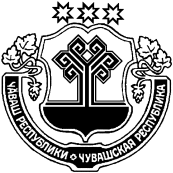 ÇĔРПУ РАЙОНĚ  ЧУВАШСКАЯ РЕСПУБЛИКАЦИВИЛЬСКИЙ РАЙОН  ЙĔКĔРВАР ЯЛ ПОСЕЛЕНИЙĚН АДМИНИСТРАЦИЙЕХУШУ2020  пуш  02  11 №Йĕкĕрвар ялě АДМИНИСТРАЦИЯ ИГОРВАРСКОГО СЕЛЬСКОГО ПОСЕЛЕНИЯРАСПОРЯЖЕНИЕ             02 марта  2020  №11село Игорвары№п/пФ.И.О.ДолжностьГруппа должностейКлассный чинРазмер выплат (руб.)1Иванова Ирина Петровнаспециалист-экспертмладшаясекретарь муниципальной службы 1 класса506